First : Course Information:Second : General  Course DescriptionTo give students a basic knowledge to understand the vibrations and waves and to introduce them to its different applications; as well as to teach them the mathematical tools used in their analysis.Third : Course  Objectives Understand and describe simple harmonic motion (SHM), be able to derive the equations of motions for physical systems that undergo SHM and solve;Be able to use the complex notation for analysing vibrations and waves;Be able to adapt the general SHM solution for speciﬁc initial conditions;Understand the general consequences of a non-linear restoring force;Be able to derive the velocity and acceleration of SHM and the kinetic, potential and total energy of a mechanical system undergoing SHM;Understand and be able to derive and solve the equations for the damped oscillator in the over damped, critically damped and under damped regimes;Understand and be able to derive and solve the equations for a forced oscillator; Understand the concept of resonance and the response of a system (amplitude and phase, power dissipation) as a function of driving frequency and the effects of transients;Understand and be able to calculate the quality factor Q for damped and driven oscillators;Understand the principle of linear superposition and the phenomenon of beating;Understand the concept of coupled oscillators, derive and solve the equations of motion for simple systems and describe motion of coupled oscillators in terms of normal mode solutions;Understand a wave as a travelling oscillation; understand the concepts of and the differences between transverse and longitudinal waves; know the non-dispersive wave equation and be able to derive it for transverse waves on a string; understand superposition of waves, wave groups and harmonic waves;Understand and be able to calculate reﬂection, transmission and absorption of travelling waves;Understand refraction and know Snells law;Understand the concept and consequences of wave dispersion and be able to identify normal and anomalous dispersion;Understand the concepts of phase and group velocities and be able to calculate these quantities;Understand standing waves as counter-propagating travelling waves, the concepts of nodes and anti-nodes and how boundary conditions lead to normal modes and harmonics;Understand and analyses the Doppler effect;Understand diffraction and interference of waves; understand the importance of relative phase and be able to analyses the summation of waves from two point sources;  Fourth: Expected Learning Outcomes  Demonstrate a sound understanding of the behavior of oscillating systems and the associated topic of wave generation and propagation;Develop the mathematical formalism that describes vibrations, oscillations and waves;Use that mathematical formulism to become proficient in the solution of analytical and numerical problems in vibratory and wave phenomena;Recognize a whole host of examples of oscillatory and wave phenomena and devices across a wide and diverse range of domains in physics.Fifth : Course Plan  Distribution & Learning  ResourcesSixth : Teaching Strategies  and Methods   Seventh : Methods of Assessment Eighth : Required Textbooks 
- Primary  Textbook: The physics of vibrations and waves, H. J. Pain, Wiley, 6rd (2005).          - Secondary ReferencesThe Physics of Waves and Oscillations by N.K. Bajaj (Tata McGraw-Hill, 1988). Ninth : General  Instructions 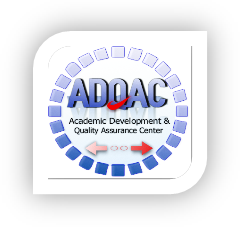 Mutah University Detailed Syllabus Form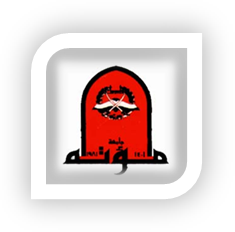 Course Number: 0302202 Course Title: Physics of Vibrations   and Waves Credit Hours: 3College: SciencePre-requisite: General Physics 1Department: PhysicsInstructor: Dr. Moayad Al-SabaylehSemester & Academic Year: First Semester 2016/2017The time of the lecture: 12 – 1Office Hours: Sunday 10-12 and Tuesday 10-12Learning Resources  Topics to be CoveredWeekNo.Simple harmonic vibrationsSuperposition of two parallel and perpendicular simple harmonic vibrationsTypes of damping and damped harmonic oscillationMethods of describing the damping of an oscillatorVector form of Ohm's law and impedanceForced oscillators and resonanceBehavior of displacement and velocity versus driving frequency Problem on vibration insulation and power supplied to oscillator by driving forceQ value as amplification factor and Q value in terms of the resonance absorption bandwidthCoupled oscillations and normal coordinates and modesCoupled oscillations of a loaded string and the wave equationTransverse wave and the solution of wave equation Reflection and transmission of waves and energy on a string at a boundaryStanding waves, wave groups and group velocityLongitudinal waves, sound waves and energy distribution in sound wavesThe wave equation for electromagnetic waves and impedance to electromagnetic wavesTeaching Strategies and MethodsNo Demonstrating the basic information and principles through lectures and the achieved applications.1Discussing phenomena with illustrating pictures and diagrams Solve    some    example during the lecture.2Lecturing method: Blackboard Power point e-learning.3Open discussions, Group work, Homework assignments and Small Projects.4Encourage  the  student to  look  for the  information in different References and interactive learning.5Proportion of Final EvaluationEvaluation    Methods of Week & DateNo.20%First Exam1.20%Second Exam2.10%Home Work3.50%Final Exam4.(100%)TotalTotalAdditional Notes, Office hours, Incomplete Exams, Reports, Papers,  …etcNo 12345